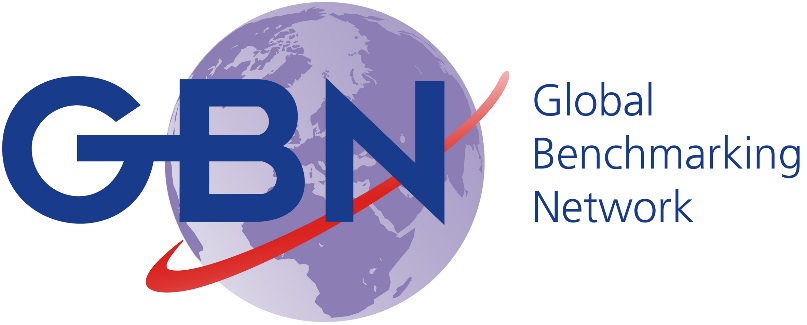 GBN Application Form for Individual MembersIntroductionAll prospective Individual Members of the GBN are required to complete this form. GBN Applicant Contact Details*Note – Your email address will be used for future correspondence and serve as your username for access to the GBN and BPIR.com website. Benchmarking Code of Conduct and FeesDo you agree to abide to the GBN’s Benchmarking Code of Conduct? 			Yes/NoHave you followed/joined the GBN’s Linked-In page so that you can interact 		Yes/Nowith other GBN members?    		https://www.linkedin.com/company/global-benchmarking-network/Do you agree to pay a membership fee of 200 Euros per year 				Yes/NoName		 _____________________________________Signature 	 _____________________________________How did you hear about the GBN?Thank you and welcome to the GBN!Once you have completed the form, please return it to florian.kidschun@ipk.fraunhofer.deFlorian KidschunGBN Secretariat  Information Centre Benchmarking (IZB)
c/o Fraunhofer IPKPascalstrasse 8-910587 GermanyPhone:	+49 (0) 30 / 390 06-304http://www.globalbenchmarking.orgName (Mrs/Mr.):Position:Department:Name of Organization:Address:Country:Phone:E-Mail:Linked-In: Website:How did you find out about the GBN? Which organisation or person was most influential in encouraging you to apply for GBN membership? If more than one, please list.      None                               orName of the person or organisation that encouraged you to join: